UCZEŃWNIOSEK O STYPENDIUMPOWIATOWEGO FUNDUSZU STYPENDIALNEGOSTOWARZYSZENIA WSPIERANIA ROZWOJU POWIATU CZŁUCHOWSKIEGOImię i Nazwisko:Data i miejsce urodzenia:Adres stałego zameldowania: 		4. Adres do korespondencji:Telefon kontaktowy i/lub e-mail:Szkoła (wraz z adresem):Profil                                                                                        klasa (ukończona)Informacja o osiągniętych wynikach w nauce:Opis dotychczasowych osiągnięć w szkole i poza nią (ewentualnie rekomendacje):Zaświadczenie o zarobkach rodziców lub prawnych opiekunów:** - nie dotyczy osób prowadzących działalność gospodarczą i rolników.11. Oświadczenie o dochodach:Opis sytuacji rodzinnej (szczególna sytuacja, choroba, trudności itp.):O Ś W I A D C Z E N I E	Oświadczam, że wyrażam zgodę na przetwarzanie przez Stowarzyszenie Wspierania Rozwoju Powiatu Człuchowskiego z siedzibą w Człuchowie przy ul. Słowackiego 5, aktualnie i w przyszłości, moich danych osobowych zawartych w administrowanym przez Stowarzyszenie zbiorze danych osobowych dla celów prowadzonej przez nie działalności statutowej.	Jednocześnie potwierdzam, że zostałam(em) poinformowany o przysługujących mi prawach, a w szczególności o możliwości wglądu do moich danych osobowych i możliwości ich poprawiania, a także o adresie siedziby i pełnej nazwie Stowarzyszenia oraz o celu zbierania danych.									............................................										     podpis Załączam następujące dokumenty:......................................................................................................................................................................................................................................................................................................................................................................................................................................................................................................................................................................................				.....................................................Miejscowość; data złożenia wniosku				      Podpis osoby składającej wniosekINFORMACJA:Do wniosku należy dołączyć oświadczenie o sytuacji rodzinnej i materialnej osoby składającej wniosek o przyznanie stypendium stanowiąca załącznik do wniosku oraz dokumenty potwierdzające osiągnięcia i sytuację materialną rodziny.................................................................  	         (Miejscowość, data)ZAŚWIADCZENIESzkoła .........................................................................................................................................					Nazwa SzkołyZaświadcza, że uczeń .................................................................................................................syn/córka ....................................urodzony(a) dnia ....................................................................w roku szkolnym ............................... ukończył(a) ....................... klasęi uzyskał(a) średnią ocen  ...................................................................... Średnia ocen z matury .................................... (dotyczy absolwentów).Zaświadczenie wydaje się w celu przedłożenia Komisji Stypendialnej Powiatowego Funduszu Stypendialnego w Człuchowie.         ..............................                                                                                     .................................................              Pieczęć Szkoły                                                                                        Pieczątka Dyrektora SzkołyZAŚWIADCZENIE O ZAROBKACH OJCA                                                                                              .................................................................................................                                                                   Miejscowość, datapieczęć nagłówkowa zakładu pracy               Zaświadcza się, że Ob.  ..........................................................................................................zamieszkały ............................................................................................................................jest zatrudniony w  .................................................................................................................                                                                                     (nazwa zakładu pracy)na stanowisku .......................................................Średnie miesięczne wynagrodzenie netto z 3 ostatnich miesięcy wynosi ...........................................................................          (pieczęć i podpis)ZAŚWIADCZENIE O ZAROBKACH MATKI                                                                                              .................................................................................................                                                                   Miejscowość, datapieczęć nagłówkowa zakładu pracy               Zaświadcza się, że Ob.  ..........................................................................................................zamieszkała ............................................................................................................................jest zatrudniona w  .................................................................................................................                                                                                     (nazwa zakładu pracy)na stanowisku .......................................................Średnie miesięczne wynagrodzenie netto z 3 ostatnich miesięcy wynosi ...........................................................................          (pieczęć i podpis)Ja niżej podpisany(a) ....................................................syn/córka ..........................................urodzony(a) .........................................zam. w ........................................................................świadomy odpowiedzialności karnej z art. 247§ 1 Kodeksu Karnego, który za składanie nieprawdziwych zeznań przewiduje karę pozbawienia wolności do 3 lat, oświadczam co następuje:- średni miesięczny dochód netto przypadający na 1 osobę w moim gospodarstwie domowym wynosi ..................................We wspólnym gospodarstwie domowym zamieszkuje ................. osób................................., dnia..................                              .........................................................                                                                                                (podpis składającego oświadczenie)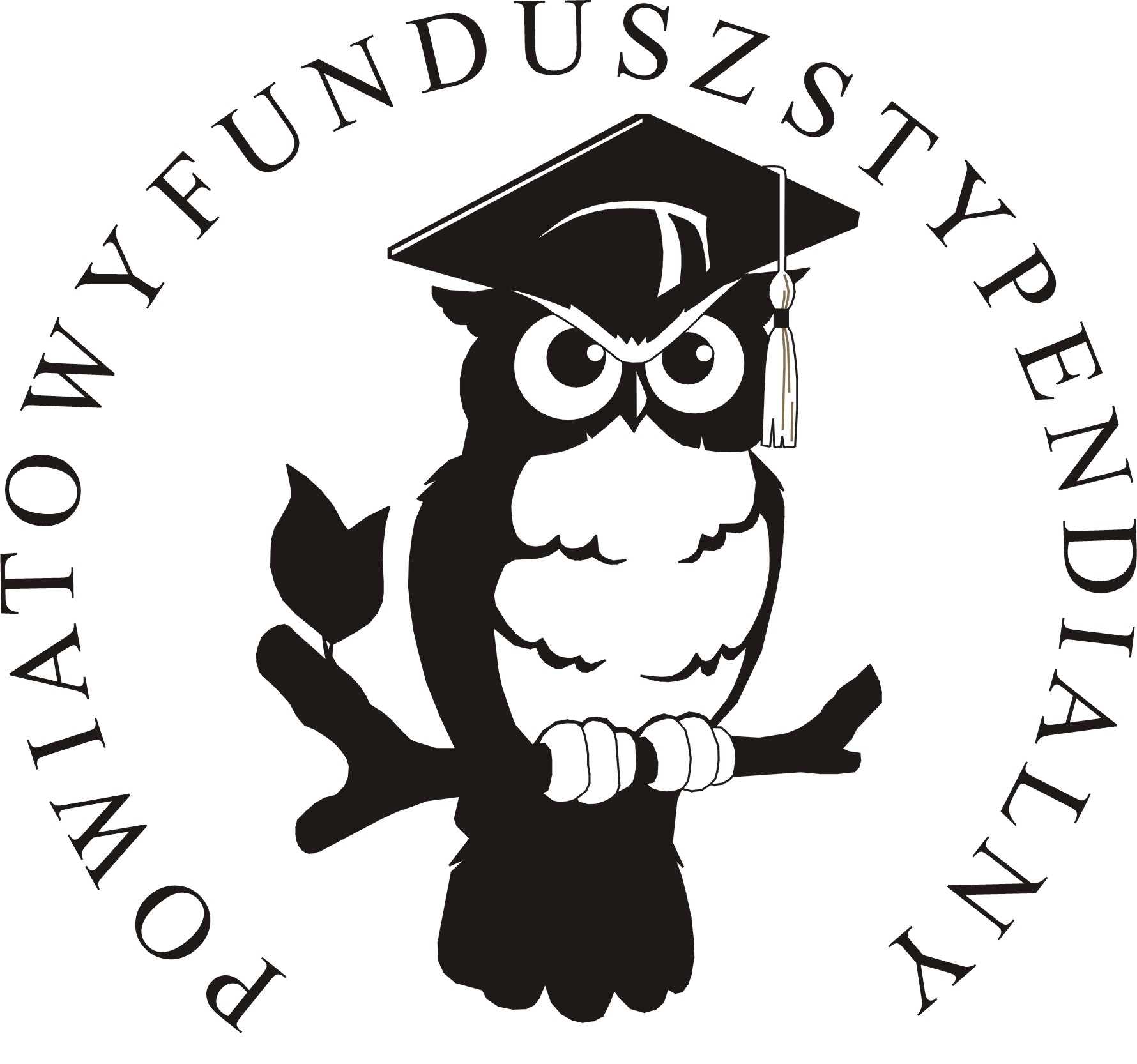 